Отчет о проведении мероприятий,  посвященных Дню солидарности в борьбе с терроризмомВ Аваданской школе с 1 по 14 сентября 2018 года проведены мероприятия посвященные:- Дню солидарности в борьбе с терроризмом;- 12-летию трагедии в Беслане;- 17-летию разгрома международных бандформирований в Дагестане, с приглашением сотрудников ОВД по РД.Основными мероприятиями были конкурсы, торжественные линейки, открытые уроки-лекции, классные часы по вопросам профилактики противодействия экстремизма и терроризма, акции.Особо запомнились следующие моменты:- акция «Мирное небо», которая стартовала 1 сентября на торжественной линейке. К акции подключились не только учащиеся и педагоги, а и жители с.Авадан. Они писали на бумажных голубях- символ добра и мира - послание Миру и прикрепляли на стенде. Участники акции минутой молчания почтили память невинно погибших в террористических актах. – открытые уроки  Алисултанова Э.Э., 11-10 классах,Урдуханова Г.М., 9а класс.- классные часы  Абдулгалимовой Г.М., 5а класс,Абдулаевой Ф.М., 11 класс.                                                                                                  Зам.директора по вр             Эльдарова М.С.Как формируется болезньНаркомания - это физическая и психическая зависимость от употребляемого наркотика. Существует биологический механизм формирования зависимости. Он реализуется через процессы, протекающие в организме - биохимические, биоэлектрические, клеточные, тканевые и др. Данная зависимость называется физической. В большей степени она присуща наркомании к опиатным наркотикам, снотворным , алкоголю. А)Физическая зависимость развивается в результате того, что организм "настраивается" на прием наркотиков и включает их в свои биохимические процессы. Наркотики- каждый препарат по-своему- начинают выполнять функции, которые раньше обеспечивались веществами, производящимися самим организмом (адреналин, нонадреналин, эндрогенные опиаты ). Тело больного, чтобы сэкономить внутренние ресурсы, прекращает или сокращает синтез этих веществ. И если процесс "перенастройки" физиологии организма "под наркотики" зашёл достаточно далеко, то при отсутствии начинается абстиненция, или "ломка". Сами наркотики постоянно разрушают ферментными системами и выводятся через почки, кишечник и лёгкие. Поэтому "запас наркотиков" в организме необходимо периодически "пополнять". В результате, физическая зависимость принуждает употреблять наркотики регулярно не давая передышки. Сам больной наркоманией такой "марафон" переживает очень тяжело. Пропустив время приема очередной дозы, наркоман обрекает себя на мучительные страдания. Это не только боли, но и еще и не выносимые ознобы. В общем, если самый тяжелый грипп помножить на пищевое отравление - будет примерно 4-ая часть того, что чувствует несчастный в дополнение к тем болям, которые иногда показывают в фильмах про жизнь наркоманов. Абстиненция обычно сопровождается депрессией (снижения настроения, подавленностью, и с тревогой с более или менее выраженной, но и не меньше 7- 10 суток при опийной или барбитуратовой зависимости), бессонницей.        ТЕРРОРИЗМ- ГЛОБАЛЬНАЯ ПРОБЛЕМА МИРА.        сегодня - Это - мощнейшее оружие, инструмент,используемый не только в борьбе против Власти, но очень часто - и самойВластью для достижения своих целей.Современный терроризм выступает в форме: международного терроризма(террористические акты, имеющие международный масштаб);Внутриполитического терроризма (террористические действия, направленныепротив правительства, каких-либо политических группировок внутри стран, илиимеющие цель дестабилизации внутренней обстановки);уголовного терроризма, преследующего чисто корыстные цели.     КОРНИ  ТЕРРОРА Терроризм появляется, когда общество переживает глубокий кризис, в первуюочередь - кризис идеологии и государственно-правовой системы. В такомобществе появляются различные оппозиционные группы - политические,социальные, национальные, религиозные - для которых становится сомнительнойзаконность существующей власти     Методы  террора- люди в большинстве стран отвыкли от политического насилия и боятся его.Поэтому сегодня самые ходовые и эффективные методы террора - насилие не вотношении представителей власти, а против мирных, беззащитных и, что крайневажно, не имеющих отношения к "адресату" террора людей, с обязательнойдемонстрацией катастрофических результатов террора как было, а Америке привзрыве зданий торгового центра в сентябре 2001 г. Или теракт в Буденовске.Объект атаки - больница, роддом. Или события, которые произошли в Кизляре,Первомайском, а также взрыв в Москве и т.п.     ИДЕОЛОГИЧЕСКАЯ БАЗА ТЕРРОРА Задача  терроризма - вовлечь большую массу людей, для которых либо целитеррора столь высоки, что оправдывают любые средства, либо столь неразборчивыв средствах, что готовы реализовать любую мерзость.Через "возвышенные мотивы" обычно вовлекают молодежь, которая, в силуумственной и моральной незрелости, легко "клюет" на радикальные национальные,социальные или религиозные идеи. Вовлекают ее чаще всего через тоталитарные(т.е. полностью подавляющие волю людей и подчиняющие их только воле "вождя""учителя"), религиозные или идеологические секты. Самым известным примеромявляется секта  "Аум Синрике"     ЭКОНОМИЧЕСКАЯ БАЗА ТЕРРОРИЗМА Главный способ финансирования - криминальная деятельность. Которая включает всебя "обычную" организованную и неорганизованнуюпреступность,  беря под свой контроль ключевые сферы криминального бизнеса.Сегодня главный источник финансирования терроризма - контроль наркобизнеса,рэкета, проституции, торговли оружием, контрабанды, игорного бизнеса и т.д.Например, основной источник финансирования перуанского движения "Сендеролуминосо", афганского движения Талибан, ливанской "Хезболлах" -наркобизнес, ацейлонских "Тигров освобождения Тамил Ислама" - наркотики и сделки "оружие -драгоценные камни".Такой "экономически оформившийся" терроризм способен уже к серьезнойсамостоятельной деятельности, и не только в масштабах "своей" страны. Однакосегодня развертывание такой деятельности возможно лишь при наличии структурдля "отмывания" денег - в виде контролируемых банков, фирм, производственныхпредприятий. ""Отмывание" чаще всего производится в кризисных зонах мира, где ослабленгосударственный контроль. По этой причине Россия сейчас входит в числокрупнейших "прачечных".	Основные факты куренияЖертвами употребления табака становятся до 50% всех людей, которые его употребляютКаждый год из-за табака происходит почти шесть миллионов смертей, из них - 83% случаев относится на людей употребляющих табак регулярно или на тех, в чьей жизни он имел место, остальные жертвы происходят от пассивного курения. По расчётам, если в срочном порядке не предпринять никаких мер, то в 2030 году количество жертв табака может достигнуть 8 миллионов человек ежегодноВосемь человек из десяти, употребляющих табак, живут в тех странах, где низкий или средний уровень доходаТолько в высокоразвитых странах или странах с высокими доходами употребление табачных изделий снижается, в то время как глобальное потребление растётБомба замедленного действияНужно сказать о том, что эпидемия заболеваний на основе табака только набирает силу, потому что массовое употребление его началось только в последнее столетие и, непосредственно, связано с доступностью и культом курения. Последствия же могут быть самыми плачевными, так как нарушения здоровья происходят только после многих лет употребления табачных изделий.Только исходя из официальных данных следует, что табак забрал жизни минимум 100 миллионов человек. Если данная тенденция будет продолжаться, то 21 век заберёт жизни более миллиарда людейНе предпринимая мер, сможем стать свидетелями, как уже через 15 лет смертность из-за болезней от употребления табака повысится на 30 %, составив около 8 миллионов человек в год                                ЭкстремизмЮридическое определение в РоссииВ России юридическое определение того, какие действия считаются экстремистскими, содержится в статье 1 Федерального Закона №114-ФЗ«О противодействии экстремистской деятельности».В соответствии с поправками от 29 апреля 2008 г. к экстремистской деятельности (экстремизму) относятся:насильственное изменение основ конституционного строя и нарушение целостности Российской Федерации;публичное оправдание терроризма и иная террористическая деятельность;возбуждение социальной, расовой, национальной или религиозной розни;пропаганда исключительности, превосходства либо неполноценности человека по признаку его социальной, расовой, национальной, религиозной или языковой принадлежности или отношения к религии;нарушение прав, свобод и законных интересов человека и гражданина в зависимости от его социальной, расовой, национальной, религиозной или языковой принадлежности или отношения к религии;воспрепятствование осуществлению гражданами их избирательных прав и права на участие в референдуме или нарушение тайны голосования, соединенные с насилием либо угрозой его применения;воспрепятствование законной деятельности государственных органов, органов местного самоуправления, избирательных комиссий, общественных и религиозных объединений или иных организаций, соединенное с насилием либо угрозой его применения;совершение преступлений по мотивам, указанным в пункте «е» части первой статьи 63 Уголовного кодекса Российской Федерации;пропаганда и публичное демонстрирование нацистской атрибутики или символики, либо атрибутики или символики, сходных с нацистской атрибутикой или символикой до степени смешения;публичные призывы к осуществлению указанных деяний либо массовое распространение заведомо экстремистских материалов, а равно их изготовление или хранение в целях массового распространения;публичное заведомо ложное обвинение лица, занимающего государственную должность Российской Федерации или государственную должность субъекта Российской Федерации, в совершении им в период исполнения своих должностных обязанностей деяний, указанных в настоящей статье и являющихся преступлением;организация и подготовка указанных деяний, а также подстрекательство к их осуществлению;финансирование указанных деяний либо иное содействие в их организации, подготовке и осуществлении, в том числе путём предоставления учебной, полиграфической и материально-технической базы, телефонной и иных видов связи или оказания информационных услуг.Профилактика экстремистской деятельностиВ целях противодействия экстремистской деятельности федеральные органы государственной власти, органы государственной власти субъектов Российской Федерации, органы местного самоуправления в пределах своей компетенции в приоритетном порядке осуществляют профилактические, в том числе воспитательные, пропагандистские, меры, направленные на предупреждение экстремистской деятельности.Ответственность должностных лиц, государственных и муниципальных служащих за осуществление ими экстремистской деятельностиВысказывания должностного лица, а также иного лица, состоящего на государственной или муниципальной службе, о необходимости, допустимости, возможности или желательности осуществления экстремистской деятельности, сделанные публично, либо при исполнении должностных обязанностей, либо с указанием занимаемой должности, а равно непринятие должностным лицом в соответствии с его компетенцией мер по пресечению экстремистской деятельности влечет за собой установленную законодательством Российской Федерации ответственность. Соответствующие государственные органы и вышестоящие должностные лица обязаны незамедлительно принять необходимые меры по привлечению к ответственности лиц, допустивших действия, указанные в части первой настоящей статьи.Доклад кл.руководителя 8бкл. Аваданской СОШ Алисултанова Э.Э. по наркомонии,табакокурению,экстремизму и терроризму 17.04.18г.наобщешкольном мероприятии посвящённой этой теме.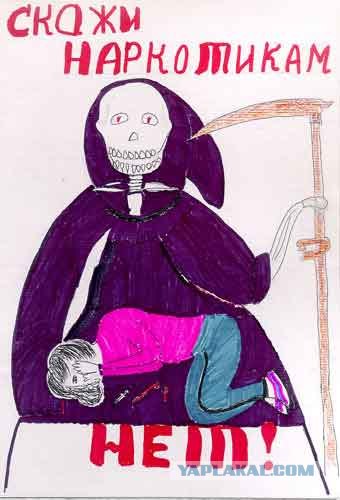 Организатор мероприятия- учитель истории и обществознания          Алисултанов Эльдар ЭмиржановичУчастие принимали- работники Администрации района и села , учителя и учащиеся школы , врач сельской амбулатории Абдулгалимов К.А.                                               2018г.                                         ВведениеНаркотики - одна из наиболее серьезных общественных проблем. Прием наркотиков сопровождается многочисленными социальными и экономическими проблемами, ведет к наркомании - наиболее опасной форме зависимости от психо - активных веществ. Фиксируемый на всем протяжении 90-х годов в России рост числа наркоманов среди подростков и молодежи, свидетельствует о кризисных явлениях в обществе и молодежной среде. Распространение наркомании в России происходит угрожающими темпами. В настоящее время незаконный оборот наркотиков в России является важнейшей проблемой, масштабы которой все возрастают: расширяется организованный рынок , предлагающий различные виды наркотиков, а сама Россия превращается в важную сторону транзита. Распространение наркомании в обществе приводит к возникновению целого ряда экономических, политических и социальных проблем. Наркомания - тотальное (т.е затрагивающее все стороны отношений с другими людьми и способов существования и внутреннего мира) поражение личности. К тому же, в большинстве случаев, сопровождающиеся резким ухудшением здоровья. Это значит , что человек идущий по пути наркомании постепенно уничтожает свои лучшие нравственные качества. Становится психически вполне ненормальным, теряет друзей, потом семью, не может приобрести профессию или утрачивает ту которой раньше владел, остается без работы, вовлекается в преступную среду, приносит бездну несчастий себе и окружающим, и . наконец медленно и верно разрушает свое тело.